Formulaire de demande de bourseDescription du projetRe-ConnaîtreProgramme pour les arts autochtonesRevitalisation, création et transmissionDans l’optique de respecter les traditions autochtones, le Conseil offre la possibilité de présenter oralement le projet de réappropriation, création ou transmission. Après avoir rempli la première page d’identification du formulaire, le répondant n’a qu’à suivre les consignes de présentation orale pour les autres sections. Si vous faites une demande pour la première fois, nous vous recommandons de contacter la personne-ressource de ce programme.Identité du candidatDiscipline(s) artistique(s) (Indiquez la ou les disciplines dans lesquelles votre projet s'inscrit et mentionnez la ou les spécialités, domaines ou genre littéraire)Montant (maximum 50 000$)ProjetRésumé (maximum 250 caractères, espaces compris)Directives d’envoi Jusqu’à nouvel ordre, le Conseil des arts et des lettres du Québec reçoit le dossier de candidature par WeTransfer, à l’adresse suivante : sara.thibault@calq.gouv.qc.ca.Toutefois, afin d’assurer la protection de vos renseignements personnels, il est de votre responsabilité de sécuriser les fichiers envoyés par l’ajout de mot de passe. Signer le formulaire d’inscription - Renseignements personnels dûment rempli.Placer tous les fichiers (tels que décrit dans la section « Documents requis ») à transférer par WeTransfer dans un fichier compressé 7-Zip, protégée par un mot de passe. Si vous ne savez pas comment faire, voici quelques références utiles : télécharger 7-ZIP ou pour les utilisateurs de Mac, télécharger KeKA; protéger un fichier ou un dossier ZIP.Envoyer le fichier via WeTransfer à sara.thibault@calq.gouv.qc.ca.Partager le mot de passe requis pour ouvrir le fichier avec le destinataire par le biais d’une communication distincte.Le Conseil des arts et des lettres du Québec confirme que les renseignements personnels ainsi recueillis ne sont accessibles qu’aux personnes autorisées à les recevoir au sein de son organisation.Documents requisLe dossier doit contenir les documents suivants :	Formulaire contenant la description du projet.	Formulaire contenant les renseignements personnels, rempli et signé.	Document attestant le statut autochtone pour une première demande au Conseil : photocopie recto verso de la carte de statut (certificat de statut d’Indien) émise par les Affaires autochtones et du Nord Canada (AANC) ou la carte de bénéficiaire émise par la société Makivik (Nunavik), la Inuvialuit Regional Corporation (Inuivialuit),  la Nunavut Tunngavik Inc. (Nunavut) ou la Nunatsiavut (Labrador). Si vous ne pouvez pas produire ces documents, le Conseil établira l’admissibilité selon les réponses fournies à la section Engagement du demandeur.	Curriculum vitæ ou biographie du demandeur ou, s’il y a lieu, de chacun des membres du groupe (maximum 3 pages).	Budget détaillé (revenus et dépenses du projet).	Lettre de recommandation des pairs, des Aînés ou de la communauté (pour les artistes autochtones en devenir seulement).	S’il y a lieu, lettre d’invitation ou de confirmation de la participation à des activités de perfectionnement (mentorat, stage, etc.) ou à d’autres activités telles que des ateliers, conférences, colloques, festivals, etc.	S’il y a lieu, lettre de confirmation du ou des partenaires.	Matériel d’appui à la demande : images (maximum 15), textes (maximum 25 pages) ou enregistrements audios ou vidéos (maximum 15 minutes, présentés sous forme de liens web dans un fichier Word ou PDF) du travail artistique du candidat ou du groupe d’artistes, réalisés antérieurement ou liés au projet.* Des indications d’écoute ou notes de visionnement facilitent le travail de l’appréciateur.*Fichiers audios et vidéos : il est recommandé de fournir l’enregistrement sous l’un des formats suivants : AVI, MPEG. Présentez les fichiers d'images en format JPEG de 1 Mo ou moins.Assurez-vous que vos supports informatiques sont lisibles dans l'environnement Windows. Il est de votre responsabilité de vous assurer que tous les documents parviennent intacts au Conseil et dans un des formats appropriés.Si les pièces et les documents d'appui ne peuvent pas être présentés en suivant les recommandations ci-dessus, veuillez communiquer avec la personne responsable du programme.La taille maximale de l’ensemble des documents joints ne doit pas excéder 25 Mo.Présentation du projet1- DescriptionCette section peut être présentée sous forme orale, en français ou en anglais.Décrivez votre projet.Présentez les retombées attendues de la réalisation du projet sur vous, votre pratique artistique et votre carrière.Spécifications de l’enregistrement oral : Si la description est présentée en langue autochtone, elle doit obligatoirement être accompagnée d’une traduction en français ou en anglais. Limitez-vous à une présentation de 5 minutes. Il est recommandé de fournir l’enregistrement sous l’un des formats suivants : AVI, MPEG.2- ÉchéancierCette section doit être remplie à même le formulaire.Décrire les étapes de réalisation du projet.3- Liste des participants (s’il y a lieu)Ajouter des lignes au besoin.Information sur l'organisme d'accueil ou sur les organismes partenaires (s’il y a lieu)Ajouter des lignes au besoin.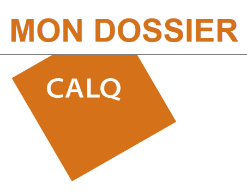 Inscrivez-vous à Mon Dossier CALQ et remplissez votre demande de bourse en ligne.Une demande doit être déposée au moins quatre semaines avant le début du projet pour être admissible.Une demande doit être déposée au moins quatre semaines avant le début du projet pour être admissible.Politesse Politesse Politesse M.MmeMmeMmeMmeMmeMmeAucune (non-binaire ou autre)NomPrénomAnnée de début de la pratique artistiqueAnnée de début de la pratique artistiqueAnnée de début de la pratique artistiqueAnnée de début de la pratique artistiqueAnnée de début de la pratique artistiqueAnnée de début de la pratique artistiqueAnnée de début de la pratique artistiqueAnnée de début de la pratique artistiqueAnnée de début de la pratique artistiqueAnnée de début de la pratique artistique Arts du cirque	 Chanson	 Métiers d’art Arts multidisciplinaires	 Cinéma et vidéo	 Musique Arts numériques	 Danse	 Recherche architecturale Arts visuels	 Littérature et conte	 Théâtre Arts du cirque	 Chanson	 Métiers d’art Arts multidisciplinaires	 Cinéma et vidéo	 Musique Arts numériques	 Danse	 Recherche architecturale Arts visuels	 Littérature et conte	 Théâtre Arts du cirque	 Chanson	 Métiers d’art Arts multidisciplinaires	 Cinéma et vidéo	 Musique Arts numériques	 Danse	 Recherche architecturale Arts visuels	 Littérature et conte	 ThéâtreSpécialité(s), domaine (s) ou genre littéraireExemples :	 Arts visuels : dessin ou pyrogravure		 Littérature : genre littéraire : conte	 Métiers d’art : perlage ou peinture sur tissu		 Théâtre : marionnetteExemples :	 Arts visuels : dessin ou pyrogravure		 Littérature : genre littéraire : conte	 Métiers d’art : perlage ou peinture sur tissu		 Théâtre : marionnetteExemples :	 Arts visuels : dessin ou pyrogravure		 Littérature : genre littéraire : conte	 Métiers d’art : perlage ou peinture sur tissu		 Théâtre : marionnetteMontant demandé      $Titre du projet Dates de réalisation :Dates de réalisation :Début (année/mois/jour)Fin (année/mois/jour)Lieu de réalisation :Lieu de réalisation :Le projet nécessite-t-il l'utilisation de technologies numériques? 		 Oui	 NonLe projet nécessite-t-il l'utilisation de technologies numériques? 		 Oui	 NonLe projet nécessite-t-il l'utilisation de technologies numériques? 		 Oui	 NonLe projet nécessite-t-il l'utilisation de technologies numériques? 		 Oui	 NonLe projet nécessite-t-il l'utilisation de technologies numériques? 		 Oui	 NonLe projet nécessite-t-il l'utilisation de technologies numériques? 		 Oui	 NonJe comprends que l’utilisation du courrier électronique n’offre aucune garantie de confidentialité et j’accepte les risques associés à la communication de renseignements personnels par courriel. Demande d’information Sara Thibault, chargée de programmesRe-Connaître, programme pour les arts autochtonesConseil des arts et des lettres du Québec1435, rue De Bleury, bureau 300Montréal (Québec) H3A 2H7Téléphone : 514 864-3350 ou sans frais : 1 800 608-3350sara.thibault@calq.gouv.qc.caNom, PrénomRôle(s) dans le projetNation (s’il y a lieu)NomAdresse Web 